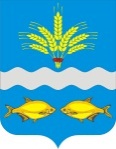 МЕСТНОЕ САМОУПРАВЛЕНИЕАДМИНИСТРАЦИЯ СИНЯВСКОГО СЕЛЬСКОГО ПОСЕЛЕНИЯНЕКЛИНОВСКОГО РАЙОНА РОСТОВСКОЙ ОБЛАСТИ                                                   ПОСТАНОВЛЕНИЕ                                                          с. Синявское     27 мая 2022г.                	                                   № 51В соответствии с Федеральным законом от 14.03.2020 № 58-ФЗ «О внесении изменений в отдельные законодательные акты Российской Федерации», постановлением Правительства Ростовской области от 04.04.2022 № 262 «Об особенностях расчета арендной платы по договорам аренды земельных участков, находящихся в государственной собственности" , Администрация Синявского сельского поселения  постановляет:Установить, что с 1 апреля по 31 декабря 2022 г. при расчете арендной платы за земельные участки, находящиеся в муниципальной собственности, к размеру арендной платы , определенному в соответствии с действующими нормативными правовыми актами, применяется коэффициент 0,5 в случаях, если договор аренды земельного участка заключен до 1 апреля 2022 г. по результатам проведения торгов либо без проведения торгов или договор аренды земельного участка заключен после 1 апреля 2022 г. без проведения торгов.Настоящее постановление вступает в силу со дня его официального опубликования.Контроль за выполнением настоящего постановления оставляю за собой.Глава АдминистрацииСинявского сельского поселения	                                                  С.А.ШведовПостановление вносит специалист по земельным и имущественным вопросамОб особенностях расчета арендной платы   по договорам аренды земельных участков, находящихся в муниципальной собственности муниципального образования «Синявское сельское поселение»  